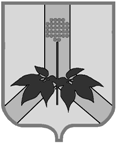 АДМИНИСТРАЦИЯ ДАЛЬНЕРЕЧЕНСКОГО МУНИЦИПАЛЬНОГО РАЙОНАПОСТАНОВЛЕНИЕ                           г.                                                           г. Дальнереченск                                                          №      -паО внесении изменения в муниципальную программу«Управление муниципальным имуществом и земельными ресурсами на 2020-2024 годы»В соответствии  Федеральными законами Российской Федерации от 06.10.2003 года №131-ФЗ «Об общих принципах организации местного самоуправления в Российской Федерации», руководствуясь Уставом Дальнереченского муниципального района, администрация Дальнереченского муниципального района ПОСТАНОВЛЯЕТ:1. Внести изменение в муниципальную программу, утвержденную постановлением администрации Дальнереченского муниципального района от 14 ноября 2017г. №562-па, изложив пункт Паспорта муниципальной программы «источник и объем финансирования бюджетных ассигнований программы» в следующей редакции:.2. Изложить п. 4 программы  «Система программных мероприятий муниципальной программы» в редакции приложения к настоящему постановлению.3. Управлению финансов администрации Дальнереченского муниципального района предусмотреть финансирование мероприятий муниципальной программы 4. Отделу по работе с территориями и делопроизводством администрации Дальнереченского муниципального района обнародовать настоящее постановление иразместить на официальном сайте администрации Дальнереченского муниципального района в сети «Интернет».5. Настоящее постановление вступает в силу со дня его обнародования в установленном порядке.Глава Дальнереченскогомуниципальногорайона                                                                             В.С. Дернов4. Система программных мероприятий муниципальной программыНачальник по управлению муниципальным имуществом                                                                                                 Н.В. ШелудькоИсточник и объем финансирования бюджетных ассигнований программыБюджет Дальнереченского муниципального района (далее-местный бюджет)Объем бюджетных ассигнований, предусмотренных для реализации программы, за период 2020-2024 годы составит 12359,89 тыс.руб. в том числе по годам реализации программы:2020 г -10376,86 тыс. руб.2021 г -1578,03 тыс. руб.2022 г.- 135,0 тыс. руб.2023 г.- 135,0тыс.руб.2024 г - 135,0 тыс. руб.Приложениек постановлению администрации Дальнереченского муниципального района от          года №    -па№ п/пНаименование Классификация расходовКлассификация расходовКлассификация расходовКлассификация расходовОбъем финансирования в разрезе источников тыс. рублей Объем финансирования, тыс. рублейОбъем финансирования, тыс. рублейОбъем финансирования, тыс. рублейОбъем финансирования, тыс. рублейОбъем финансирования, тыс. рублейКоординатор, главный распоряди-тель (распо-рядитель) бюджетных средств, ис-полнитель№ п/пНаименование ГРБСРз,ПРзЦСВРОбъем финансирования в разрезе источников тыс. рублей 2020г.2021г.2022г.2023г.2024г.Координатор, главный распоряди-тель (распо-рядитель) бюджетных средств, ис-полнитель123456789101112131.Муниципальная программа  Дальнереченского муниципального района «Управление муниципальным имуществом и земельными ресурсами на 2020-2023 годы», в том числе отдельные мероприятия:00100001300000000000Всего12359,8910376,861578,03135,0135,0135,0ОУМИ1.Муниципальная программа  Дальнереченского муниципального района «Управление муниципальным имуществом и земельными ресурсами на 2020-2023 годы», в том числе отдельные мероприятия:00100001300000000000В т.ч. местный бюджетОУМИ1.1.Имущественные отношения00101131390100000000Всего10144,888161,851578,03135,0135,0135,0ОУМИ1.1.1.Оценка объектов недвижимости для залога и продажи муниципального имущества00101131390122000240всего175,0035,0035,035,035,035,0ОУМИ1.1.2.Паспортизация муниципального имущества00101131390122001240Всего3282,061647,831334,23100,0100,0100,0ОУМИ1.1.3Страхование гражданской ответственности владельца опасного объекта за причинение вреда в результате аварии на опасном объекте00101131390122002240Всего417,6208,8208,8---ОУМИ1.1.4.Приобретение жилищного фонда00105011390140012410Всего3000,03000,0---ОУМИ1.1.5.Приобретение автотранспортных средств00101131390122003240Всего3151,53151,5----ОУМИ1.1.6Расходы, связанные с содержанием муниципального имущества, находящегося в казне муниципального образования00113901222005244Всего118,72118,72----ОУМИ1.1.6.1Расходы, на оплату налогов с имущества, находящегося в казне муниципального образования00101131390122200585215,6215,621.1.6.2Расходы, связанные с содержанием незаселенного специализированного жилого фонда00101131390122200524445,2945,291.1.6..3Экспертиза условий проживания в муниципальном жилищном фонде001011313901222005244Всего26,2126,21----ОУМИ1.1.7,Расходы, связанные с реализацией имущества001011313901222007852Всего31,631,6-----ОУМИ1.2.Земельные отношения00104121390200000000всего2215,012215,01----ОУМИ1.2.1.Создание карт-планов границ населенных пунктов и территориальных зон00104121390223403240Всего 1597,31597,3----ОУМИ1.2.1.1.Выполнение первого этапа комплекса работ по созданию геоинформационной системы для управления земельно-имущественным комплексом00104121390223403240Всего 1597,31597,3----ОУМИ1.2.2Межевание земельных участков00104121390213401240Всего50,050,0----ОУМИ1.2.3.Субсидии бюджетам сельских поселений на проведение  комплексных кадастровых работ по межеванию земельных участков00101131390263401251567,71567,71